Klasa 4-5 bHISTORIAKlasa 4Temat: Bolesław Chrobry - pierwszy król Polskihttps://www.youtube.com/watch?v=kr34CYsdUCsKlasa 5https://www.youtube.com/watch?v=mr-Q-FDiloYJĘZYK ANGIELSKI KL. 4LessonSubject: Użycie zwrotu  Can I have .Dzisiaj przybliżę Wam znaczenie zwrotu Can I have.Can I have znaczy czy mogę dostać, czy mogę otrzymaćProszę byście zapisali sobie do zeszytu:Can I have – czy mogę dostać, czy mogę otrzymaćSome – trochę Np. can I have some suger please? – Czy mogę dostać trochę cukru?Zadanie 1.Poćwicz poznany zwrot na stronie:wordwall.net/pl/resource/718020/angielski/can-i-havepleaseJĘZYK ANGIELSKI KL. 5LessonSubject: Użycie zwrotu  Can I have .Dzisiaj przybliżę Wam znaczenie zwrotu Can I have.Can I have znaczy czy mogę dostać, czy mogę otrzymaćProszę byście zapisali sobie do zeszytu:Can I have – czy mogę dostać, czy mogę otrzymaćSome – trochę Np. can I have some suger please? – Czy mogę dostać trochę cukru?Zadanie 1.Poćwicz poznany zwrot na stronie:wordwall.net/pl/resource/718020/angielski/can-i-havepleaseMATEMATYKA KL. 4
Temat: Zastosowanie mnożenia do rozwiązywania zadań tekstowych.(22.11.21)Zadanie 1.Kasjer przyjął 30 wpłat po 80 zł. Ile pieniędzy wpłacono kasjerowi?Zadanie 2.Bilet lotniczy kosztuje 200 zł. Ile kosztuje 6 takich biletów?Zadanie 3.W szkółce leśnej posadzono drzewka w 8 rzędach po 70 sztuk. Ile drzewek posadzono?Witam proszę rozwiązać i przesłać na adres podstawowa45678@gmail.com  Beata KuczekMATEMATYKA KL. 5Temat: Powtórzenie wiadomości o ułamkach zwykłych.Odpowiedz na pytania:Co może opisywać ułamek zwykły?O czym informuje nas licznik?O czym informuje nas mianownik?O czym informuje nas kreska ułamkowa?Jaka jest różnica między ułamkiem właściwym,  a ułamkiem niewłaściwym?Co to jest liczba mieszana?Ćwiczenie .Zapisz wynik dzielenia w postaci ułamka zwykłego.3 : 4		b) 7 : 9			c) 4 : 5		d) 20 : 3	e) 25 : 5TECHNIKA KL. 4-5Dzień dobryWaszym zadaniem jest przerysowanie znaków drogowych oraz korzystając z internetu podpisanie ich znaczenia.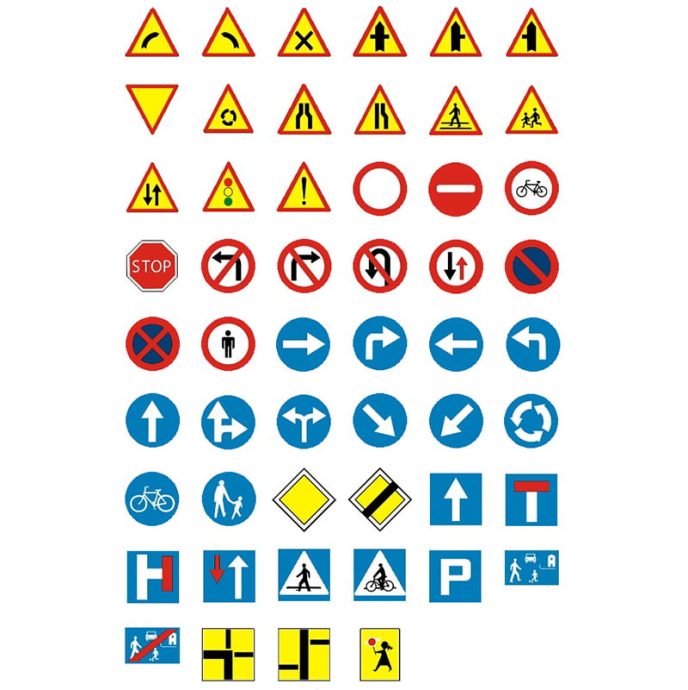 Po wykonaniu tego ćwiczenia obejrzyjcie film: Znaki zakazu - - Test (wordwall.net) JĘZYK POLSKI KL.4-5Witam,zrób trzy zadania interaktywne  o książkach.Wejdź na podane linki. 1. Dobierz napis do ilustracji. https://wordwall.net/pl/resource/2215288/ksi%C4%85%C5%BCki2. Książkowe memo-dobierz pary.https://wordwall.net/pl/resource/14851040/ksi%C4%85%C5%BCki3. Prawda- fałsz.Przeczytaj zdania dotyczące książek i zaznacz, czy to prawda, czy fałsz.https://wordwall.net/pl/resource/14851795/polski/ksi%c4%85%c5%bckiZAJĘCIA LOGOPEDYCZNEZajęcia logopedyczne IV-Vb (Dominik, Bartek, Paweł)Dzień dobry,dzisiejsze ćwiczenia, mają na celu rozwijanie umiejętności poprawnego, ładnego wypowiadania się. Powiedz, a potem zapisz z kim lub z czym kojarzą Ci się poniższe obrazki. Ułóż jak najdłuższe, ale logiczne zdania z tymi wyrazami według wzoru.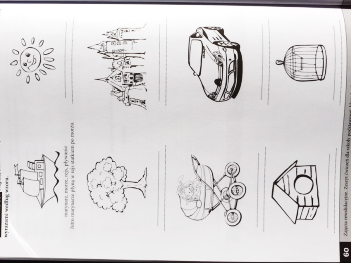 